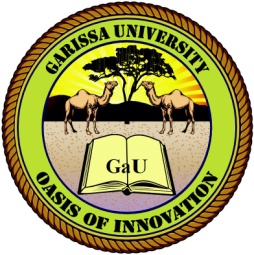 GARISSA UNIVERSITY UNIVERSITY EXAMINATION 2018/2019 ACADEMIC YEAR TWOSECOND SEMESTER EXAMINATIONSCHOOL OF BIOLOGICAL AND PHYSICAL SCIENCESFOR THE DEGREE OF BACHELOR OF EDUCATIONCOURSE CODE: STA  212COURSE TITLE: MATHEMATICAL STATISTICS 1EXAMINATION DURATION: 2 HOURSDATE: 07/02/2020	                               TIME: 2.00-4.00 PMINSTRUCTION TO CANDIDATESThe examination has FIVE (5) questionsQuestion ONE (1) is COMPULSORY Choose any other TWO (2) questions from the remaining FOUR (4) questionsUse sketch diagrams to illustrate your answer whenever necessaryDo not carry mobile phones or any other written materials in examination roomDo not write on this paperThis paper consists of FOUR (4) printed pages               	please turn overQUESTION ONE (COMPULSORY)Let X and Y have the joint probability distribution described below, and , elsewhereFind the marginal p.d.f of X and YFind the conditional pdf of X given Y= y   i.e. Find the conditional mean of X given Find the conditional variance of X given (10 marks)Let X and Y have a bivariate normal distribution with the following parameters,   Determine 					           		(2 marks)						(5 marks)Let X be a continuous random variable with the following probability density function:for 0 < x < 1, and zero elsewhere.What is the probability density function of Y=X2?					(5 marks)Let X and Y have joint probability mass function given by:Show that  is a joint probability mass function.		 (2 marks)Find the 					     	( 6 marks) QUESTION TWO  Let X and Y be jointly distributed with the p.d.f shown below elsewhere
Findthe marginal p.d.f of Xthe conditional distribution of Y given the conditional mean of Y given the conditional variance of Y given (12 marks)The joint distribution of X and Y is given by:Find the marginal p.m.f of X and Y			   	     	(4 marks)Are X and Y independent? Explain			     	   	(4 marks)QUESTION THREE The joint moment generating function of random variables X1 and X2 is given by:Find the marginal moment generating function of X1 and X2Are X1 and X2 independent? Explain.Find   and  Find  and  Find the correlation coefficient between X1 and X2				 (20 marks)QUESTION FOURLet X and Y have a joint p.d.f given by:Determine: and  	 				(5 marks)  and  					(5 marks)						(3 marks)the correlation coefficient between X and Y.  		(2 marks)Assume that in a certain population of married couples, the height of husbands (X) and the height of wives (Y) have a normal distribution with parameters., ,  Determine the probability that the height of a wife is between 5.28 and 5.92 feet given that the husband is 6.3 feet tall.               				(5 marks)QUESTION FIVE Let X and Y be jointly distributed random variables with joint probability distribution given byObtain the joint moment generating function of X and Y, hence show that X and Y are not independent.								(15 marks)Let the p.d.f of X be given by:      ,  elsewhereGiven that   , Find:	the distribution function of Ythe density of  Y			(5 marks)(x , y)(0,0)(0,1)(1,0)(1,1)(2,0)(2,1)